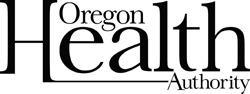 Notice of conditional Forensic Evaluator CertificationNotice of conditional Forensic Evaluator CertificationNotice of conditional Forensic Evaluator CertificationNotice of conditional Forensic Evaluator CertificationNotice of conditional Forensic Evaluator CertificationNotice of conditional Forensic Evaluator CertificationPlease complete and Email, fax, or mail this notice to the above addressPlease complete and Email, fax, or mail this notice to the above addressPlease complete and Email, fax, or mail this notice to the above addressPlease complete and Email, fax, or mail this notice to the above addressPlease complete and Email, fax, or mail this notice to the above addressPlease complete and Email, fax, or mail this notice to the above addressAn evaluator, who has not been certified by the Authority, may be granted conditional certification by a court in a particular criminal or delinquency case for exigent circumstances . . . The evaluator shall provide a copy of the court order granting them conditional certification to the Authority within 14 calendar days of that order. Conditional certification is limited to that specific criminal or delinquency matter and ends at the disposition of that particular case and the conditional certification. OAR 309-090-0010(3)An evaluator, who has not been certified by the Authority, may be granted conditional certification by a court in a particular criminal or delinquency case for exigent circumstances . . . The evaluator shall provide a copy of the court order granting them conditional certification to the Authority within 14 calendar days of that order. Conditional certification is limited to that specific criminal or delinquency matter and ends at the disposition of that particular case and the conditional certification. OAR 309-090-0010(3)An evaluator, who has not been certified by the Authority, may be granted conditional certification by a court in a particular criminal or delinquency case for exigent circumstances . . . The evaluator shall provide a copy of the court order granting them conditional certification to the Authority within 14 calendar days of that order. Conditional certification is limited to that specific criminal or delinquency matter and ends at the disposition of that particular case and the conditional certification. OAR 309-090-0010(3)An evaluator, who has not been certified by the Authority, may be granted conditional certification by a court in a particular criminal or delinquency case for exigent circumstances . . . The evaluator shall provide a copy of the court order granting them conditional certification to the Authority within 14 calendar days of that order. Conditional certification is limited to that specific criminal or delinquency matter and ends at the disposition of that particular case and the conditional certification. OAR 309-090-0010(3)An evaluator, who has not been certified by the Authority, may be granted conditional certification by a court in a particular criminal or delinquency case for exigent circumstances . . . The evaluator shall provide a copy of the court order granting them conditional certification to the Authority within 14 calendar days of that order. Conditional certification is limited to that specific criminal or delinquency matter and ends at the disposition of that particular case and the conditional certification. OAR 309-090-0010(3)An evaluator, who has not been certified by the Authority, may be granted conditional certification by a court in a particular criminal or delinquency case for exigent circumstances . . . The evaluator shall provide a copy of the court order granting them conditional certification to the Authority within 14 calendar days of that order. Conditional certification is limited to that specific criminal or delinquency matter and ends at the disposition of that particular case and the conditional certification. OAR 309-090-0010(3)EVALUATOR INFORMATIONEVALUATOR INFORMATIONEVALUATOR INFORMATIONEVALUATOR INFORMATIONEVALUATOR INFORMATIONEVALUATOR INFORMATIONLast name:          First name:                             Last name:          First name:                             Last name:          First name:                             Last name:          First name:                             Last name:          First name:                             Last name:          First name:                             Licensed Psychologist                        Psychiatrist  Licensed Psychologist                        Psychiatrist  Licensed Psychologist                        Psychiatrist  Licensed Psychologist                        Psychiatrist  Licensed Psychologist                        Psychiatrist  Licensed Psychologist                        Psychiatrist  Address:  Address:  Address:  Address:  Address:  Address:  City:  State:  State:  State:  E-mail:E-mail:Business Telephone:  Business Telephone:  Business Telephone:  Business Telephone:  Business Telephone:  Business Telephone:  cOURT INFORMATIONcOURT INFORMATIONcOURT INFORMATIONcOURT INFORMATIONcOURT INFORMATIONcOURT INFORMATIONAppointing Court:Appointing Court:Case:Case:Contact name:Contact name:Phone number:Phone number:COMMENTSCOMMENTSCOMMENTSCOMMENTSCOMMENTSCOMMENTSSignatureSignatureSignatureSignatureSignatureSignatureDate:  Date:  Date:  Date:  Date:  Date:  Date Received:  Date Received:  Date Received:  